MÄSSA MED KONFIRMATIONS: T ANSGARS KATOLSKA FÖRSAMLING, SÖDERTÄLJE
PINGSTAFTON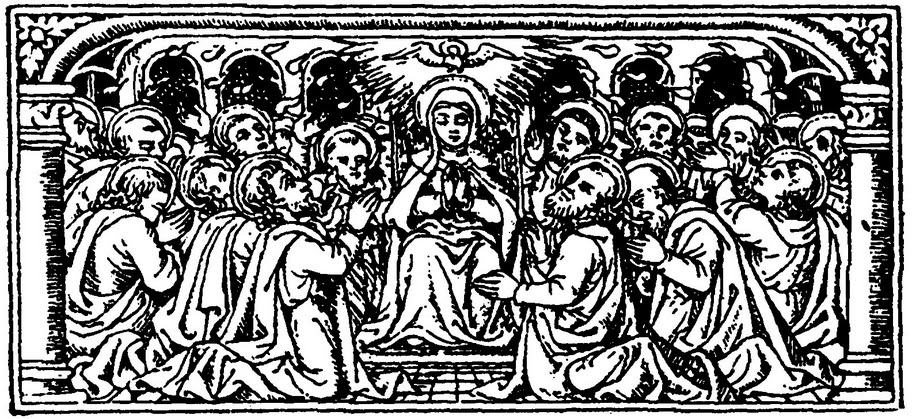 INLEDNINGIngång                            Cecilia 338Hälsningsord och botakt 
Se Cecilia, sida 681.Kyrie                              Cecilia 535Gloria                             Cecilia 537Kollektbön      ORDETS LITURGIFörsta läsningen 	                 Apg 2:1-11 När pingstdagen kom var de alla församlade. Då hördes plötsligt från himlen ett dån som av en stormvind, och det fyllde hela huset där de satt. De såg hur tungor som av eld fördelade sig och stannade på var och en av dem. Alla fylldes av helig ande och började tala andra tungomål, med de ord som Anden ingav dem. I Jerusalem bodde fromma judar från alla länder under himlen. När dånet ljöd samlades hela skaran, och förvirringen blev stor när var och en hörde just sitt språk talas. Utom sig av förvåning sade de: »Men är de inte galileer allesammans, dessa som talar? Hur kan då var och en av oss höra sitt eget modersmål talas? Vi är parther, meder, elamiter, vi kommer från Mesopotamien, Judeen och Kappadokien, från Pontos och Asien, från Frygien och Pamfylien, från Egypten och trakten kring Kyrene i Libyen, vi har kommit hit från Rom, både judar och proselyter, vi är kretensare och araber — ändå hör vi dem tala på vårt eget språk om Guds stora gärningar.«Responsoriepsalm                     Cecilia 668:4R. Herre, sänd ut din Ande, och förnya jordens ansikteLova Herren, min själ! Mäktig är du, Herre, min Gud. Otaliga är dina verk, o Herre! Jorden är full av vad du skapat. R.Du tar ifrån dem deras ande, och de dör och blir åter till mull. Du sänder din ande, då skapas liv. Du gör jorden ny. R. Må Herrens ära bestå för evigt, må Herren glädja sig över sina verk. Må min bön behaga Herren, må jag få glädjas över honom. R.Andra läsningen	       1Kor 12:3-7, 12-13Ingen kan säga: »Jesus är herre«, om han inte är fylld av den helige Ande. Nådegåvorna är olika, men Anden densamma. Tjänsterna är olika, men Herren densamme. Verksamheterna är olika, men Gud är densamme, han som verkar i allt och överallt. Hos var och en framträder Anden så att den blir till nytta. Ty liksom kroppen är en och har många delar och alla de många kroppsdelarna bildar en enda kropp, så är det också med Kristus. Med en och samma Ande har vi alla döpts att höra till en och samma kropp, vare sig vi är judar eller greker, slavar eller fria, och alla har vi fått en och samma Ande att dricka.Seqvensen		              Cecilia 339Halleluja                                    Cecilia 772O du helige Ande, kom, uppfyll dina troendes hjärtan och tänd i oss din kärleks eld.Evangelium                      Joh 14:15-16; 23-26Vid den tiden sade Jesus till sina lärjungar: »Om ni älskar mig kommer ni att hålla mina bud. Jag skall be Fadern, och han skall ge er en annan hjälpare, som skall vara hos er för alltid. Om någon älskar mig bevarar han mitt ord, och min fader skall älska honom, och vi skall komma till honom och stanna hos honom. Den som inte älskar mig bevarar inte mina ord. Men ordet som ni har hört kommer inte från mig utan från Fadern som har sänt mig. Detta har jag sagt er medan jag är kvar hos er. Men Hjälparen, den helige Ande som Fadern skall sända i mitt namn, han skall lära er allt och påminna er om allt som jag har sagt er.«Eller		               Joh 20:19-23På kvällen den första dagen i veckan satt lärjungarna bakom reglade dörrar av rädsla för judarna. Då kom Jesus och stod mitt ibland dem och sade till dem: »Frid åt er alla.« Sedan visade han dem sina händer och sin sida. Lärjungarna blev glada när de såg Herren. Jesus sade till dem igen: »Frid åt er alla. Som Fadern har sänt mig sänder jag er.« Sedan andades han på dem och sade: »Ta emot helig ande. Om ni förlåter någon hans synder, så är de förlåtna, och om ni binder någon i hans synder, så är han bunden.«KonfirmationenEfter evangeliet håller generalvikarien en kort homilia. Därefter presenterar kyrkoherden konfirmanderna för biskopen genom att nämna dem vid namn. Konfirmanderna åtföljda av sina faddrar går fram till kortrappan. Faddrarna står bakom resp. konfirmand.Kom, Skaparande                     Cecilia 75Förnyelse av doplöftenaGeneralvikarien: Tar ni avstånd från djävulen, från alla hans gärningar och alla hans lockelser?	    Konfirmanderna: Ja.Generalvikarien: Tror ni på Gud, den allsmäktige Fadern, himlens och jordens skapare?		    Konfirmanderna: Ja.Generalvikarien: Tror ni på Jesus Kristus, hans ende Son, vår Herre, som föddes av jungfrun Maria, led, dog och begravdes, som uppstod från de döda och sitter på Faderns högra sida?         Konfirmanderna: Ja.Generalvikarien: Tror ni på den helige Ande, Herren och livgivaren, som idag på ett särskilt sätt genom konfirmationens sakrament blir given åt er såsom åt apost-larna på pingstdagen?      Konfirmanderna: Ja.Generalvikarien: Tror ni på den heliga katolska kyrkan, de heligas gemenskap, syndernas förlåtelse, köttets uppståndelse och det eviga livet?          Konfirmanderna: Ja.Generalvikarien: Detta är vår tro, detta är kyrkans tro, som vi med glädje och stolthet bekänner i Kristus Jesus, vår Herre.Alla: Amen.HandpåläggningenKära vänner, låt oss be till Gud, den allsmäktige Fadern, att han utgjuter sin helige Ande över dessa sina utvalda söner och döttrar som i dopet blivit födda till det nya och eviga livet, och att han stärker dem med sina överflödande gåvor och smörjer dem till större likhet med Kristus, sin Son.Generalvikarien inbjuder till en stunds bön i tystnad. Därefter lägger han och de assisterande prästerna händerna på konfirmandernas huvuden. Konfirmand-erna faller på knä. Generalvikarien ber om Andens sjufaldiga gåva.Allsmäktige Gud, vår Herres Jesu Kristi Fader, av vatten och helig Ande har du fött dessa dina tjänare på nytt och gjort dem fria från synden. Herre, ingjut i dem din helige Ande, Hjälparen. Ge dem vishetens och insiktens ande, klokhetens och styrkans ande, kunskapens och fromhetens ande; fyll dem med din fruktans ande. Genom Jesus Kristus, vår Herre.Alla: Amen.Konfirmanderna och faddrarna återvänder till sina platser.KrismasmörjelsenVarje konfirmand går med sin fadder fram till generalvikarien. Faddern lägger sin högra hand på konfirmandens axel och nämner konfirmandens namn. Generalvikarien gör med helig krisma (välluktande välsignad olja och balsam) korstecknet på konfirmandens panna och säger:N., TA EMOT INSEGLET PÅ DEN HELIGE ANDES GÅVA.Konfirmanden: Amen.Biskopen: Frid vare med dig.Konfirmanden: Och med din ande.Konfirmand och fadder återvänder till sina platser.FörbönerGeneralvikarien: Kära församling! Låt oss be till Gud Fader allsmäktig, och vara förenade i vår bön, så som vi är i den tro, det hopp och den kärlek, som hans helige Ande uppväcker i oss.1. För oss konfirmander, som han har gett sin helige Ande till styrka och bekräftelse; att vi förblir fast rotade i tron och kärleken, och i våra liv vittnar om Herren Jesus, ber vi dig, o Herre.      Alla: Herre, hör vår bön!2. För våra föräldrar och faddrar, som varit borgensmän för vår tro; att de med iver i ord och exempel manar oss att efterfölja Kristus, ber vi dig, o Herre.3. För Guds heliga kyrka, vår påve Franciskus, vår biskop Anders och alla biskopar; att Guds folk, som församlats av den helige Ande, kan växa och utbreda sig i trons och kärlekens enhet, till dess Herren kommer åter, ber vi dig, o Herre.4. För hela vår värld och alla människor; att vi, som har samme Fader och Skapare, erkänner varandra som syskon utan att skilja mellan folk och raser, och att vi med uppriktigt hjärta söker Guds rike, som är glädje och frid i den helige Ande, ber vi dig, o Herre.Generalvikarien: Gud, du har givit den helige Ande åt dina apostlar för att de och deras efterträdare skulle förmedla hans gåvor till alla som tror. Hör i din nåd våra böner och utbred ditt evangelium även idag, så som du gjorde i kyrkans första tid. Genom Jesus Kristus, vår Herre.Alla: Amen.EUKARISTINS LITURGIOffertoriepsalm               Sanctus                           Cecilia 525Agnus Dei                       Cecilia 526KommunionenKommunionen delas först ut till konfirmanderna och därefter till övriga församlingen. Den som inte är katolik eller Ortodox eller av andra skäl inte kan ta emot kommunionen kan komma fram med höger hand på vänster axel. Prästen ger då en välsignelse istället.Kommunionspsalm         Cecilia 82Utgång                            Cecilia 341KUNGÖRELSERFörsamlingens möte kommer att äga rum söndag den 16 juni 2019 efter Högmässan kl. 10:00. Alla motioner skall skickas till expeditionen genom församlingens e-mail eller postadress. När församlingens årsbokslut för 2018 blir klar kommer det att finnas på vår hemsida (kanske på torsdag).Under juni månad kommer vi, på vardagarna efter mässan, att läsa litanian till Jesu Heliga Hjärta.Med djup sorg vill vi informera att Wieslawa Zwierzak avled 87 år gammal och kommer att jordfästas fredag 14 juni kl. 13:00 i Gravkapellet på Södertälje kyrkogård. Den som vill delta i ceremonin bör kontakta sonen på detta nummer: 076-118 74 94.Må hon vila i frid!4- Alla hälsas välkomna till kyrkkaffet.Ni konfirmander och alla troende uppmanas att regelbundet läsa den här bönen:Bön till Den Helige AndeAllsmäktige Gud, vår Herres Jesu Kristi Fader, din Kyrka lever i och av den helige Ande, som utgår från dig. Vi ber dig att mer fylla oss med Andens kraft. Ge oss vishetens och förståndets Ande, rådets, kunskapens och starkhetens Ande, barnaskapets och gudsfruktans Ande. Genom Jesus Kristus, vår Herre.Starkhetens Ande är verksam i världen. Han gjorde de rädda apostlarna till modiga vittnen om Herrens uppståndelse. Han har gett otaliga människor mod att följa Herren och bekänna honom, ibland ända in i en våldsam död. Vi ber om starkhetens Ande och hans kraft att övervinna missmod och rädsla att bekänna Kristus vår Herre i en likgiltig eller fientlig värld.En paus för tyst bön. Kom, starkhetens Ande, och ge oss mod att bekänna vår Herre Jesus Kristus.Ingen människa är någon annan lik. Varje människa är unik och har fått sin egen, oersättliga gåva och uppgift. Anden är en brokig mångfald av gåvor för var och en. Anden verkar inte bara i den enskilde. Han driver Kyrkan och församlingen att göra gott och leva heligt. Därför ber vi om helighetens Ande.Må Gud treenig, Fadern, + Sonen och den helige Ande, välsigna oss och ta sin boning i oss. Amen.